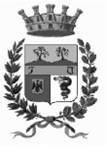 						ALLEGATO 1AVVISO PUBBLICO PER LA NOMINA DEL PRESIDENTE DEL COLLEGIO DEI REVISORI DEI CONTI DEL COMUNE DI TRADATE PER IL TRIENNIO 2022/2025(ai sensi dell’art. 57 ter del D.L. n. 124/2019, convertito dalla L. n. 157/2019)Al Comune di TradateServizio FinanziarioPEC comune.tradate@pec.regione.lombardia.itOGGETTO: Avviso pubblico per la nomina a componente del Collegio dei Revisori dei Conti con funzioni di Presidente triennio 2022 – 2025 – Domanda di partecipazione.Il/La sottoscritto/a ……………………………………………………………………………………………nato/a a ………………………………………………………………………………………..Prov. ………..il ………………………………………………………………………………………………………………………residente a	……………………………………………………………………………….Prov. ………..in Via/Piazza ……………………….…….…………………………………………………….n. …………..CF. ……………………………………………………………….P. IVA ……………………………………………………………CHIEDEdi partecipare alla procedura di nomina a componente del Collegio dei Revisori dei Conti del Comune di Tradate con funzioni di Presidente per il triennio in oggetto.A tal fine, avvalendosi delle disposizioni di cui agli articoli 46 e 47 del D.P.R. 28/12/2000, n. 445 e consapevole delle responsabilità penali nel caso di dichiarazioni false e/o mendaci, nonché delle conseguenze relative alla perdita dei benefici ottenuti, previste dell’art. 76 dello stesso D.P.R. n. 445/2000,DICHIARAdi essere iscritto nell’Elenco dei Revisori dei Conti degli Enti Locali di Fascia 3 aggiornato dal Ministero dell’Interno e di aver optato per la provincia di Varese;che non sussistono le ipotesi di ineleggibilità ed incompatibilità previste dagli articoli 235 e 236 del D.Lgs. n. 267/2000;di rispettare i limiti di assunzione d’incarichi di cui all’art. 238 del D.Lgs. n. 267/2000;di non incorrere in alcuna ipotesi di conflitto di interessi all’accettazione della carica di Presidente del Collegio dei Revisori dei Conti del Comune di Tradate;di impegnarsi a comunicare all’Ente ogni eventuale atto modificativo delle dichiarazioni presentate e di essere a conoscenza che, se tali modifiche comportano la perdita dei requisiti, l’Ente si riserva di revocare gli incarichi conferiti;di accettare la carica in caso di nomina da parte del Consiglio Comunale;di accettare senza riserve le condizioni contenute nell'avviso;di autorizzare il trattamento dei dati personali ai sensi della vigente normativa sulla privacy ai fini del procedimento di cui all’oggetto, nella consapevolezza che il Comune di Tradate potrà trasmettere i dati personali ad eventuali Organi esterni per le verifiche sulla veridicità delle dichiarazioni.A tal fine, alla presente domanda, allega i seguenti documenti sottoscritti digitalmente:curriculum vitae debitamente firmato.elenco Enti Locali presso i quali il/la sottoscritto/a sta svolgendo o ha svolto incarichi in qualità di componente o Presidente del Collegio dei Revisori dei Conti, debitamente firmato.scansione del documento di riconoscimento in corso di validità.Data …………………………….									In fede							                  Nome e Cognome 